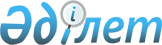 О внесении изменения в решение Жаксынского районного маслихата от 26 августа 2013 года № 5С-19-3 "Об утверждении Правил оказания социальной помощи, установления размеров и определения перечня отдельных категорий нуждающихся граждан в Жаксынском районе"
					
			Утративший силу
			
			
		
					Решение Жаксынского районного маслихата Акмолинской области от 20 августа 2014 года № 5С-30-3. Зарегистрировано Департаментом юстиции Акмолинской области 8 сентября 2014 года № 4339. Утратило силу решением Жаксынского районного маслихата Акмолинской области от 11 мая 2017 года № 6С-14-3
      Сноска. Утратило силу решением Жаксынского районного маслихата Акмолинской области от 11.05.2017 № 6C-14-3 (вводится в действие со дня официального опубликования).

      Примечание РЦПИ.

      В тексте документа сохранена пунктуация и орфография оригинала.
      В соответствии со статьей 56 Бюджетного кодекса Республики Казахстан от 4 декабря 2008 года, статьей 6 Закона Республики Казахстан от 23 января 2001 года "О местном государственном управлении и самоуправлении в Республики Казахстан", Жаксынский районный маслихат РЕШИЛ:
      1. Внести в решение Жаксынского районного маслихата "Об утверждении Правил оказания социальной помощи, установления размеров и определения перечня отдельных категорий нуждающихся граждан в Жаксынском районе" от 26 августа 2013 года № 5С-19-3 (зарегистрировано в Реестре государственной регистрации нормативных правовых актов № 3809, опубликовано 27 сентября 2013 года в районной газете "Жаксынский вестник") следующее изменение:
      в Правилах оказания социальной помощи, установления размеров и определения перечня отдельных категорий нуждающихся граждан Жаксынского района, утвержденных указанным решением:
      абзац 1 подпункта 3) пункта 11 изложить в новой редакции:
      "социальная помощь на расходы за коммунальные услуги на основании списков, представленных акимами сел и сельских округов Жаксынского района:".
      2. Настоящее решение вступает в силу со дня государственной регистрации в Департаменте юстиции Акмолинской области и вводится в действие со дня официального опубликования.
      СОГЛАСОВАНО
					© 2012. РГП на ПХВ «Институт законодательства и правовой информации Республики Казахстан» Министерства юстиции Республики Казахстан
				
      Председатель
сессии Жаксынского
районного маслихата

Г.Абильдаева

      Секретарь Жаксынского
районного маслихата

Б.Джанадилов

      Аким Жаксынского района

К.Суюндиков
